ANNAMALAI          UNIVERSITY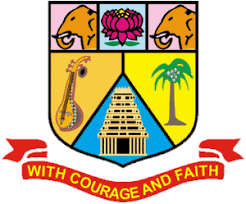 Affiliated Colleges104  B.A HISTORYProgramme Structure and Scheme of Examination (under CBCS)(Applicable to the candidates admitted from the academic year 2023 -2024 onwards)* PART-IV: NME / Basic Tamil / Advanced Tamil (Any one)Students who have not studied Tamil upto 12th Standard and have taken any Language other than Tamil in Part-I, must choose Basic Tamil-I in First Semester & Basic Tamil-II in Second Semester.Students who have studied Tamil upto 10th & 12th Standard and have taken any Language other than Tamil in Part-I, must choose Advanced Tamil-I in First Semester and Advanced Tamil-II in Second Semester.UNIT I									Geographical Features – Sources of Indian History – Pre- and Proto History - Harappan Civilization - Megalithic Culture– Ancient Tamil Civilization – Early Vedic Age – Later Vedic Age.UNIT II									Buddhism and Jainism – Greek and Persian Invasions of India– Alexander’s Invasion - Rise of Mahajanapadas - Magadhan Empire – Nandas - Mauryas – Chandragupta Maurya – Asoka – Mauryan Administration – Art and Architecture. 	UNIT III  									Satavahanas – Kushanas – Kanishka-I – Gupta Empire – Chandragupta Vikramaditya -Samudragupta –Kumara Gupta - Administration – Social, Economic and Cultural Developments – Vakatakas - Nalanada, Vikramasila and Valabhi Universities	UNIT IV									Vardhanas - Harshavardhana – Administration – Religious Contributions –Provincial Dynasties – Chalukyas – Rashtrakutas - Paramaras – Palas – Senas - Art and Architecture - Cultural contributions.			UNIT V  									Rajputs – Cultural Contributions - Arab Conquest of Sind - Mahmud of Ghazni – Invasions – Mohammed of   Ghor – Battles of TarainLEARNING RESOURCESRecommended BooksG. Venkatesan, Cultural History of India, VarthamananPathipagam, 2018 (inTamil)K.L. Khurana, History of India: Earliest times to 1526 A.D., Lakshmi Narain Agarwal, Agra, L.P. Sharma, History of Ancient India, Konark Pub. Pvt. Ltd., New Delhi, 2008R.C. Majumdar, et. al., An Advanced History of India, MacMillan, Delhi, 1974R.S. Sharma, India’s Ancient Past, Oxford University Press, New Delhi, 2017RanabirChakravarti, Exploring Early India up to c. AD 1300, Primus Books, New Delhi, 2016 Romila Thapar, The Penguin History of Early India: From the origin to A.D. 1300, Penguin Books, New Delhi, 2002Upinder Singh, A History of Ancient and early Medieval India, Pearson and Longman, Delhi, 2008ReferencesA.L. Basham, The Wonder that was India, London, Macmillan, 2004B.N. Luniya, Evolution of Indian Culture, Agra, Lakshmi Narain Publication, 2005 K.K. Pillay, A Social History of the Tamils, University of Madras, Madras, 1967K.K. Pillay, Historical Heritage of Tamils, MJP Publishers, Chennai, 2021K.K. Pillay, Studies in Indian History: With Special Reference to Tamil Nadu, K.K. Pillay, Madras, 1979R. Sathianathaier, Political and Cultural History of India, Vol. I, Viswanathan & Co., Chennai, 1980.Web Resourceshttps://archive.org/details/in.ernet.dli.2015.279506/page/n1/mode/2upCourse OutcomesCO Mapping with Programme OutcomesS-Strong(3)		M-Medium (2)	L-Low (1)CO Mapping with Programme Specific OutcomesS-Strong(3)		M-Medium (2)	L-Low (1)UNIT I									Geography – Sources for the study of history of Tamil Nadu – Pre & Proto history of Tamil Nadu – Ancient Tamil Civilization.UNIT II									Sangam Age – Historicity –Early  Cholas – Karikala – Cheras – Senguttuvan – Pandyas – Nedunchezian – Polity – Society – Economy – Foreign Trade – Religion – Literature – Kalabhara Interregnum – Impact of their ruleUNIT III									The Pallavas – Origin: Early Pallavas – Later Pallavas – Political, Social and Economic Conditions – Growth of Literature and Education – Art and Architecture – Sculpture – Paintings & Fine arts – Early Bakthi Movement - The First Pandyan Empire – Sources –Triangular conflict between Pallavas, Pandyas and Western Chalukyas – Administration – Art and ArchitectureUNIT IV									Later  Cholas: Raja Raja Chola I - Rajendra Chola I – Overseas Expansion – Kulothunga – Chalukya-Chola relations – Administrative System – Land Grants and Temple Administration – Social and Economic life – Maritime Trade & Commerce – Religion – Literature –Art and Architecture – Bronze SculpturesUNIT V									The Second Pandyan Empire (1190-1312 CE) – Triangular conflict among Cholas, Pandyas and Hoysalas – Social and Economic Life – Malik Kafur’s InvasionLEARNING RESOURCESRecommended BooksRamasamy, A History of Ancient Tamil Civilization, New Century Book House, ChennaiEraiyarasan, The History of Tamil Nadu (The Only Surviving Classical Civilization), International Institute of Tamil Studies, Chennai, 2017K.A. NilakantaSastri, A History of South India: From Prehistoric Times to the Fall of Vijayanagar, Oxford University Press, Chennai, 1997N. Subramanian, History of Tamilnad, Koodal Publishers, Madurai, 1977Noboru Karashima, ed., A Concise History of South India: Issues and Interpretations, Oxford University Press, New Delhi, 2014V.T. Chellam, New Light on the Early History of Tamil Nadu, Vijay Publications, Trichy, 1981V.T. Chellam, Tamil Nadu: History and Culture (in Tamil), Manivasagar Pathipakam, 2016ReferencesAvvaiDuraisamy Pillai, History of the Chera King, Saran Books, Chennai, 2020C. Minakshi, Administration and Social Life Under the Pallavas, University of Madras, Madras, 1938K.A. NilakantaSastri, The Colas, University of Madras, Madras, 1984K.K. Pillay, A Social History of the Tamils, University of Madras, Madras, 1967K.K. Pillay, Historical Heritage of Tamils, MJP Publishers, Chennai, 2021K.K. Pillay, Studies in Indian History: With Special Reference to Tamil Nadu, K.K. Pillay, Madras, 1979Ma. Rajamanickanar, History of Cholas, Saran Books, ChennaiMa. Rajamanickanar, History of Pallavas, Saran Books, ChennaiN. Subramanian, Sangam Polity, Asia Publishing House, Bombay, 1966P.T. Srinivasa Iyengar, History of the Tamils: From the Earliest Times to 600 A.D., Asian Educational Services, New Delhi, 2001V. Kanakasabhai, Tamils Eighteen Hundred Years Ago, Asian Educational Service, New Delhi, 1982Y. Subbarayalu, South India under the Cholas,Oxford University Press, New Delhi, 2012Web Resourceshttps://www.tamildigitallibrary.in/bookdetail.php?id=jZY9lup2kZl6TuXGlZQdjZt9lJpd#book1/http://www.historydiscussion.nethttp://globalsecurities.org/military/world/india/history-chola.htmCO Mapping with Programme OutcomesS-Strong (3)		M-Medium (2)	L-Low (1)CO Mapping with Programme Specific OutcomesS-Strong(3)		M-Medium (2)	L-Low (1)UNIT I									Definition, Nature, Aim and Scope of Archaeology - Archaeology as a Source of Cultural Studies- Different kinds of Archaeology - Marine Archaeology, Aerial Archaeology,New Archaeology - Archaeology and its relations with allied disciplinesUNIT II									Beginnings in Archaeology from Antiquarianism to Archaeology - Process of Archaeology in the West - Growth of Archaeology in India- Archaeological Survey of India.UNIT III									Archaeological Studies – Educational Institutions - Early Archaeologists in India –Robert Bruce Foote – Alexander Rae – Alexander Cunningham, Sir John Marshall, Sir Mortimer Wheeler, Jean Mariacastle, H.D.Sankalia.UNIT IV									Exploration- Aims –Methods - Manual and Scientific Excavation – Methods of Excavation – Vertical, Horizontal, Quadrant Method, Underwater Archaeology; Stratigraphy: Definition, Scope and Methodology; Recording Methods: Photography, Plan and Section Drawing, Three Dimensional Measurements; Dating Methods: Absolute Dating Methods: Radio Carbon and AMS Dating – Thermo luminescence and OSL Dating – Potassium Argon – Uranium Series – Fission Track – Electronic Spin Resonance – Dendrochronology – Relative Dating: Flouring Method – Nitrogen Method – Varve Analysis – Stratigraphy – Seriation – Historical DatingUNIT V									Interpretation of Excavated Materials - Classification of Artifacts - Contextual and Site Catchment Analysis; Pottery and Antiquities: Description and Analysis - Scientific Analysis of Organic Materials.Archaeological excavations in Tamil Nadu – Arikamedu – Adichanallur – Korkai – Keezhadi – Mayiladumparai – Sivagalai – other sitesLEARNING RESOURCESRecommended BooksK. Rajan, Archaeology: Principles and Methods, ManooPathippakam, Thanjavur, 2002K. Rajan, Understanding Archaeology: Field Methods, Theories and Practices, Manoo Pathippakam, Thanjavur, 2016K.V. Raman, Principles and Methods of Archaeology, Parthajan Publications, Madras, 1986ReferencesB.D. Dillon, ed., Practical Archaeology: Field and Laboratory Techniques and Archaeological Logistics, Institute of Archaeology, University of California, Los Angeles, 1989Stuart Fleming, Dating in Archaeology: A Guide to Scientific Techniques, J.M. Dent, London 1978Robert F. Heizer, (ed.), The Archaeologist at Work: A Source Book in Archaeological Method and Interpretation, Harper & Row, New York, 1969C. Renfrew & Paul Bahn, Archaeology: Theories, Methods and Practice, Thames &Hudson, London, 2012Surendranath Roy, The Story of Indian Archaeology 1784-1947, Archaeological Survey of India, New Delhi, 2011Web Resourceshttp://www.arch.cam.ukhttp://archaeological.orghttp://www.tnarch.gov.inhttps://radiocarbon.comCO Mapping with Programme OutcomesS-Strong (3)		M-Medium (2)	L-Low (1)CO Mapping with Programme Specific OutcomesS-Strong(3)		M-Medium (2)	L-Low (1)UNIT I									The Science of Sociology - Definition - Nature and scope - Sociology as a Science - Its importance and relations to other Social Sciences.UNIT II									Basic Concepts of Sociology: Society - Community - Institution - Association - Social Group - Status and Role.UNIT III									Social group - Definition - Characteristics - Types and Functions – Values – Ethics.UNIT IV									Culture - Definition - Characteristics - Elements - Functions - Cultural Lag - Ethnocentrism - Culture and Civilization - Cultural Uniformity and Variability.UNIT V									Social Institutions: Marriage - Family – Religion - Education - Economy - Government - Nature and Functions. LEARNING RESOURCESRecommended BooksInkeles Alex (1964).What is Sociology? An Introduction to the Discipline and Profession: Englewood Cliffs. N.J. Prentice Hall.  Smelser, N.J. (1993). Sociology: New Delhi. Prentice Hall of India LtdReferencesGiddens, Anthony (2001). Sociology: Cambridge. Polity.  Horton, B and Hunt, L.( 1984). Sociology: New York. McGraw Hill Book Cp. Johnson, Harry M. (1993).Sociology: A Systematic Introduction: New Delhi. Allied PublishersWeb Resourceshttp://www.arch.cam.ukhttp://archaeological.orghttp://www.tnarch.gov.inhttps://radiocarbon.comCO Mapping with Programme OutcomesS-Strong (3)		M-Medium (2)	L-Low (1)CO Mapping with Programme Specific OutcomesS-Strong(3)		M-Medium (2)	L-Low (1)UNIT I										Concepts of Tourism: Definition of Tourism – Traveller – Tourist – Excursionist – Travel Motivations: Push and Pull Motivations of Travel – Basic Components of Tourism: Transport, Attraction, Accommodation – Elements of Tourism: Weather, Amenities, Accessibility, Historical and Cultural FactorsUNIT II										Types and Forms of Tourism: Domestic and International Tourism – Long Haul and Short Haul Tourism – Leisure Tourism – Pilgrimage Tourism – Special Interest Tourism – Adventure Tourism – Eco Tourism – Cultural Tourism – Desert Tourism – Agro Tourism – Culinary Tourism – Medical Tourism – Sustainable TourismUNIT III									Travel Agency: Meaning of Travel Agent – Types of Travel Agency – Roles of Large Travel Agent – Characteristics of a Professional Travel AgentUNIT IVTour Operator: Meaning of Tour Operator – Types of Tour Operator: Inbound, Outbound, Domestic, Ground and Specialized – Role of Tour Operators – Itinerary Planning: Principles, Resources and GuidelinesUNIT VTravel Documents: Passport – VISA – Health Certificates – Tax – Customs – Currency – Travel Insurance – Role of Information Technology in Tourism related Services – Computerized Reservation System (CRS) and Global Distribution System (GDS)LEARNING RESOURCESRecommended BooksA.K. Bhatia, Tourism Management, Sterling Publications, New Delhi, 2016A.K. Bhatia, The Business of Travel Agency and Tour Operations Management, Sterling Publications, New Delhi, 2014ReferencesMarc Mancini, Conducting Tours: A Practical Guide,Cengage Learning Publications, New Zealand, 2000J. Negi, Travel Agency and Tour Operation: Concepts and Principles,Kanishka Publisher, New Delhi, 2004PranNath Seth, Successful Tourism Management: Fundamentals of Tourism, Sterling Publications, New Delhi, 2008Web Resourceshttps://www.academia.edu/14264572/Basic_Concept_on_Tourismhttp://bieap.gov.in/Pdf/TTPaperIIYR2.pdf		CO Mapping with Programme OutcomesS-Strong (3)		M-Medium (2)	L-Low (1UNIT I									Establishment of Sultanate Rule in India – Slave Dynasty – Qutb-uddin-Aibak – Iltutmish–Sultana Raziya – Balban – Khilji Dynasty – JalaluddinKhilji – AlauddinKhilji – Malik Kafur’s Invasion	UNIT II									Tughlaq Dynasty – Mohammed-bin-Tughlaq – Feroz Shah Tughlaq – Sayyids and Lodis –Administrative System under Delhi Sultanate – Bhakti Movement – Sufi MovementUNIT III									Advent of Mughals – Babur – Humayun – Sher Shah  Administration-  conquests of Akbar  Mughal administration- Mughal Art and ArchitectureUNIT IV 									Jehangir –Chain of Justice- Shah Jahan – Aurangazeb – Rise of the Marathas – Life and Career of Shivaji – Shivaji’s Administration		UNIT V									Bahmini Kingdom – Vijayanagar Empire – Administration – Art and Architecture-Position of Women in Medieval PeriodLEARNING RESOURCESRecommended BooksAshirbadi Lal Srivastava, History of India 1000 A.D. to 1707 A.D., Shiva Lal Agarwala, Agra, 1964J.L. Mehta, Advanced Study in the History of Medieval India, Vol II: Mughal Empire(1526 – 1707 A.D.), Sterling Pub., New Delhi, 2019J.L. Mehta, Advanced Study in the History of Medieval India, Vol. I(1000 – 1526 A.D.), Sterling Pub., New Delhi, 2019J.L. Mehta, Advanced Study in the History of Medieval India, Vol. III: Medieval Indian Society and Culture, Sterling Pub., New Delhi, 2019L.P. Sharma, History of Medieval India, 1000-1740 A.D., Konark Pub. Pvt. Ltd., New Delhi, 1997Satish Chandra, History of Medieval India, Orient Blackswan, New Delhi, 2017ReferencesA.B.M. Habibullah, The Foundation of Muslim Rule in India, Central Book Depot, 1967Ashirbadi Lal Srivastava, The Mughal Empire, 1526-1803 A.D., Shiva Lal Agarwala, Agra, 1969Chandra, Satish, Essays on Medieval Indian History, OUP, New Delhi, 2005Mohammad Habib and K.A. Nizami, Comprehensive History of India: The Delhi Sultanat (A.D. 1206-1526), People’s Publishing House, Delhi, 1970.R.C. Majumdar, et. al., An Advanced History of India, MacMillan, Delhi, 1974Satish Chandra, Medieval India, Part I & II, New Delhi, NCERT, 1971Web Resources https://archive.org/details/MedievalIndiaFromContemporarySourceshttps://selfstudyhistory.com/medieval-indian-history/CO Mapping with Programme OutcomesS-Strong (3)		M-Medium (2)	L-Low (1)CO Mapping with Programme Specific OutcomesS-Strong (3)		M-Medium (2)	L-Low (1)UNIT I									Decline of the Pandya Kingdom – Rise of the Madurai Sultanate – Administration – Society – Economy – CultureUNIT II									Impact of Vijayanagar Rule – Invasion of Kumara Kampana – The Nayaks of Madurai – Vishwanatha Nayak – Thirumalai Nayak – Rani Mangammal – Meenakshi – Decline of Nayaks of MaduraiUNIT III									Nayaks of Tanjore – Nayaks of Senji – Civil War among the Nayak Rulers – Poligari system – Administration – Social and Economic Conditions – Religion – Temple Art and Architecture UNIT IV									Marathas of Tamil Country – Serfoji II – Administration – Contribution of Maratha to the Tamil Culture – Saraswathi Mahal Library – Sethupathis of Ramnad – Society – Economy – Religion and Culture UNIT V									Nawabs of Carnatic – Tamil Society Under the Nawabs – Anglo – Mysore Relations – Carnatic wars - Society – Economy and Religion and Culture -Poligar Rebellion – Puli Thevar – Khan Sahib – Velu Nachiyar – Veerapandia Kattabomman – Revolt of Maruthu BrothersField Study to Historical Landmark siteLEARNING RESOURCESRecommended BooksG. Venkatesan, History of Modern Tamil Nadu 1600-2011, VC Publications, RajapalayamK. Rajayyan, History of Tamil Nadu, 1565 to 1982, Raj Publishers, 1982N. Subramanian, History of Tamil Nadu, 1336 to 1984, Koodal Publications, 1976Noboru Karashima, ed., A Concise History of South India: Issues and Interpretations, OUP, New Delhi, 2014R. Kalidoss, History and Culture of Tamils, Vijay Publishers, Dindugal,1976ReferencesK. Rajayyan, Rise and Fall of the Poligars of Tamil Nadu, University of Madras, 1974K. Rajayyan, South Indian Rebellion: The First War of Independence 1800-1801, Akani Veliyeedu, 2012 K.A. NilakantaSastri, The Illustrated History of South India: from Pre-Historic times to the fall of VijayanagarK.R. Srinivasan, Temples of South India, National Book Trust, New Delhi, 2005R. Sathianathaier, History of the Nayaks of Madura, University of Madras, Madras, 1980Web Resourceshttps://archive.org/details/SouthIndianRebellion/mode/2upwww.nationalgeographic.org/threekingsintamilakamCO Mapping with Programme OutcomesS-Strong (3)		M-Medium (2)	L-Low (1)CO Mapping with Programme Specific OutcomesS-Strong (3)		M-Medium (2)	L-Low (1)UNIT I								 Socrates – Plato – AristotleUNIT II									Machiavelli – Thomas Hobbes – John Locke – RousseauUNIT III								Voltaire – Montesquieu – Thomas Paine – Mary Wollstonecraft – Luigi TaparelliUNIT IV 								Jeremy Bentham – J.S. Mill – David Thoreau – NietzscheUNIT V								Karl Marx – Antonio Gramsci – Richard Rorty – Martin Luther King Jr.LEARNING RESOURCESRecommended BooksGeorge H. Sabine, A History of Political Theory, Oxford and IBH Pub. Co. Ltd., New Delhi, 2019Phyllis Doyle, A History of Political Thought, Jonathan Cape, London, 1963R.C. Gupta, Western Political Thought, Lakshmi Narain Agarwal, Agra, 2012R.P. Sharma, Western Political Thought: Plato to Hugo, Sterling Pub. Pvt. Ltd., New Delhi, 1984S. Vijayaraghavan and R. Jayaram, Political Thought, Sterling Pub. Pvt. Ltd., 1994Shefali Jha, Western Political Thought: From Plato to Marx, Pearson, Delhi, 2010William Ebenstein, Great Political Thinkers – Plato to the Present, S. Chand (G/L) & Co. Ltd., New Delhi, 1999ReferencesBrian R. Nelson, Western Political Thought: From Socrates to the Age of Ideology, Waveland Press Inc., Long Grove, Illinois, 1996 Des Raj Bhandari, History of European Political Philosophy, Bangalore Print & Pub. Co., Bangalore, 1963George Catlin, The Story of the Political Philosophers, Kessinger Pub., 2010J.S. McClelland, A History of Western Political Thought, Routledge, London, 1996Will Durant, The Story of Philosophy, Simon & Schuster, New York, 1991Web Resourceshttps://archive.org/details/dli.ernet.260180/page/n5/mode/2uphttps://archive.org/details/in.ernet.dli.2015.260320/page/n1/mode/2uphttps://archive.org/details/dli.ernet.13555/page/n13/mode/2upCO Mapping with Programme OutcomesS-Strong (3)		M-Medium (2)	L-Low (1)CO Mapping with Programme Specific OutcomesS-Strong (3)		M-Medium (2)	L-Low (1)UNIT-I Museology Definition - Objectives - History of Museum - Museum Architecture and Buildings. UNIT-II Kinds of Museum - Classification - National - Regional State - District - Site - Private Museums. UNIT-III Functions of Museum - Storage - Conservation - Preservation Techniques - Education - Research. UNIT-IV Museum - Administration - Security - Museum Library - Legislative measures - Reproduction of Museum objects. UNIT-V Museum related organizations - International - Indian Museums in the promotion of Tourism - study of select Museums in India - National Museum Delhi, Government Museum Chennai - Salar Jung Museum Hyderabad - Local Museum Vellore.LEARNING RESOURCESRecommended BooksDr. V. Jayaraj - Museology - Heritage Management - Seawaves Printers, Chennai - 86, 2005 M.L. Nigam - Fundamentals of Museology, Deva Publicaitons, Hyderabad, 1985 Grace Morley - The Museum and its functions, Ed. Saifur Rahman dar, Lahore Museum, Lahore, 1981 Dr. V. Jayaraj - Handbook on Conservation in Museums Published by the Commissioner of Museums, Chennai, 1995 J. Smifa, J. Baxi and Vinod P. Dwivedi - Museum Storage, Modern Museum, V.P. Abbhinav Publications, New Delhi, 1985 ReferencesBaverjee. N.R. - Museum and cultural Heritage in India Agam Kala prakashan, New Delhi, 1990 Agarwala. V.S. - Museum studies, Prithivi Prakashan, Varanashi, 1978 Grace Morley - Museum today, Lucknow, 1981 Agarwal. O.P. - Care and Preservations of Museum Objects, 1980 H. Sarkar - Museum and Museology, Sundeep Prakashan, New Delhi, 1981CO Mapping with Programme OutcomesS-Strong (3)		M-Medium (2)	L-Low (1)CO Mapping with Programme Specific OutcomesS-Strong (3)		M-Medium (2)	L-Low (1)NME offered to other DepartmentsUNIT I										History – Meaning & Definitions– Nature and Scope of History – Uses and Abuses of History – Lessons in HistoryUNIT II									Kinds of History – History and Allied Disciplines – Debates on history: Science or an ArtUNIT III									Herodotus – Thucydides – Livy – Tacitus – St. Augustine – Ibn Khaldun – Alberuni – Voltaire – Ranke – Hegel – Marx – Antonio Gramsci – Michel Foucault – E.H. CarrUNIT IV									Jadunath Sarkar – R.C. Majumdar – D.D. Kosambi – Romila Thapar – R.S. Sharma – Irfan Habib – Bipan Chandra – Ranajit Guha  P.T. Srinivasa Iyyangar– C.S. Srinivasachari – K.A. NilakantaSastri –  K.K. Pillai-N. Subramaniam – K.A. Rajayyan- G. VenkatesanUNIT V										Repositories of Sources: Archaeological – Epigraphical – Numismatic – Material Remains – Literary – Oral Sources - Archival and Government Records – Use of Footnotes and Bibliography in writing assignments.Field Visit – Nearest archaeological/historical site, museum, archives and librariesField ReportLEARNING RESOURCESRecommended BooksE. Sreedharan, A Textbook of Historiography, 500 BC to AD 2000, Orient Longman, New Delhi, 2004E.H.Carr, What is History?, Penguin Books Ltd., New Delhi, 2018.G. Venkatesan, A Study of Historiography (History of Historical Knowledge),V.C.Publications,2018K. Rajayyan, History in Theory and Method: A Study in Historiography, Raj Publications, Madurai, 1982S.Manikam, On History & Historiography, Padumam Publishers, MaduraiSheikAli, History: Its Theory and Method, Laxmi Publications, 2019ReferencesJohn C.B. Webster, Studying History, Primus Books, Delhi, 2019MarcBloch, The Historian’s Craft, Aakar Books, Delhi, 2017R.G.Collingwood, The Idea of History, OUP, Delhi, 1994Romila Thapar, History and Beyond, Taylor and Francis, Oxford University of Press,Web Resourceshttps://archives.history.ac.uk/history-in-focus/Whatishistory/index.htmlhttp://d-nb.infoCO Mapping with Programme OutcomesS-Strong (3)		M-Medium (2)	L-Low (1)CO Mapping with Programme Specific OutcomesS-Strong (3)		M-Medium (2)	L-Low (1)Unit I										Definition of News – Types of News – Determinants of News – News Evaluation Unit IINewspaper Organization Structure – News Sources and Agencies – Target audienceUnit III							Role, Qualities and Responsibilities of a Reporter – Lead Writing – News Pegs – Developing a News StoryUnit IV									Interviews – Interpretative Reporting – Investigative Reporting – Reviews – Feature Writing – Travelogues – Web WritingUnit VRole, Qualities and Functions of an Editor – Headlines – Layout – Placement of Photographs – Caption Writing – InfographicsLEARNING RESOURCESRecommended BooksK.M. Shrivastava, News Reporting and Editing, Sterling Pub. Pvt. Ltd., New Delhi, 1991M.K. Verma, News Reporting and Editing, APH Publishing Corporation, New Delhi, 2009ReferencesGraham Greer, A New Introduction to Journalism, Juta and Co. Ltd., Kenwyn, South Africa, 1999Carole Fleming, et.al., An Introduction to Journalism, SAGE Publications Ltd., New Delhi, 2006Barun Roy, Beginners’ Guide to Journalism and Mass Communication, Pustak Mahal, Delhi, 2013Web Resourceshttps://www.americanpressinstitute.org/journalism-essentials/what-is-journalism/https://owl.purdue.edu/owl/subject_specific_writing/journalism_and_journalistic_writing/index.htmlCO Mapping with Programme OutcomesS-Strong (3)		M-Medium (2)	L-Low (1)CO Mapping with Programme Specific OutcomesS-Strong (3)		M-Medium (2)	L-Low (1)Course CodePartStudy Components & Course TitleCreditHours/WeekMaximum MarksMaximum MarksMaximum MarksCourse CodePartStudy Components & Course TitleCreditHours/WeekCIAESETotalSEMESTER – I23UTAML11/23UHINL11/23UFREL11ILanguage – Iபொது தமிழ்-I/Hindi-I/French-I36257510023UENGL12IIGeneral English – I36257510023UHISC13IIICore –I: History of Ancient India up to 1206 CE55257510023UHISC14IIICore – II: History of Tamil Nadu up to 1311 CE55257510023UHISE15-123UHISE15-2IIIElective – I
Introduction to Archaeology(Or) Principles of Sociology34257510023UTAMB16/23UTAMA16IVSkill Enhancement Course – 1(NME-I) /* Basic Tamil – I/ Advanced Tamil – I22257510023UHISF17IVFoundation Course:Introduction to Tourism222575100Total2330700SEMESTER – II23UTAML21/23UHINL21/23UFREL21ILanguage – II:பொது தமிழ் -II: தமிழிலக்கிய வரலாறு-2/Hindi-II/French-II36257510023UENGL22IIGeneral English – II36257510023UHISC23IIICore – III: History of Medieval India - 1206 - 1707 CE55257510023UHISC24IIICore – IV:  History of Tamil Nadu - 1311 – 1801 CE55257510023UHISE25-123UHISE25-2IIIElective - II
Western Political Thought (or)Introduction to Museology34257510023UTAMB26/23UTAMA26IVSkill Enhancement Course-2 (NME-II) /* Basic Tamil – II/ Advanced Tamil – II  22257510023UHISG27IVSkill Enhancement Course –3Internet and Its Application (Common Paper)222575100Total2330700NME offered to other DepartmentsNME offered to other DepartmentsNME offered to other DepartmentsNME offered to other DepartmentsNME offered to other DepartmentsNME offered to other DepartmentsNME offered to other Departments23UECON16IVIntroduction to History22257510023UECON26IVBasic Journalism222575100SEMESTER: ICORE-IPART: IIIHISTORY OF ANCIENT INDIA UP TO 1206 CE (23 UHISC13)CREDIT: 5HOURS: 5/WLearning ObjectivesLearning ObjectivesS. No.The learning objectives are to impart:1Understanding of the characteristics of pre and proto historic cultures in India.2The impact of Vedic culture on society, religion and culture.3Emergence of Centralized State under the Mauryas and Ashoka's Dhamma.4Achievements of the Guptas and their contribution to literature, art and architecture.5Post-Gupta polity and the invasions of Mahmud of Ghazni and Muhammed of Ghor.CO No.The students on completion of the course will be able to:Cognitive LevelCO 1Outline the characteristic features of pre and proto historic cultures in India.K1CO 2Discuss the impact of the Vedic culture on Indian society and religion.K2CO 3Examine Ashoka's policy of Dhamma.K3CO 4Justify Gupta Age as a classical age.K5CO 5Describe the nature of Post-gupta polity and the invasions of Mahmud of Ghazni and Muhammed of Ghor.K1PO 1PO 2PO 3PO 4PO 5PO 6PO 7PO 8CO 133223323CO 233223323CO 333223323CO 433223223CO 533223323Total1515101015141015Average332232.823PSO 1PSO 2PSO 3PSO 4PSO 5CO 133232CO 233333CO 333333CO 433333CO 533232Total1515131513Average332.632.6SEMESTER: ICORE-IIPART: IIIHISTORY OF TAMILNADU UP TO 1311 CE (23UHISC14)CREDIT:5HOURS:5/WLearning ObjectivesLearning ObjectivesS. No.The learning objectives are to impart:1Knowledge of geography and sources of Tamil Nadu.2Understanding of polity, society and economy of the Sangam period.3The contribution of Pallavas in the field of art and architecture.4Appreciation of the achievements and contribution of the Imperial Cholas.5Factors for the decline of the Pandyas.CO No.Course OutcomesThe students on completion of the course will be able to:Cognitive LevelCO 1Describe the various sources for the study of history of Tamil Nadu.K1CO 2Examine the various aspects of Sangam Age.K4CO 3Explain the rise of Pallavas and their cultural contribution.K2CO 4Estimate the supremacy of the Chola power.K5CO 5Outline the achievements of the Second Pandyan Empire.K1PO 1PO 2PO 3PO 4PO 5PO 6PO 7PO 8CO 133223323CO 233223323CO 333323323CO 433223223CO 533323223Total1515121015131015Average332.4232.623PSO 1PSO 2PSO 3PSO 4PSO 5CO 133232CO 233333CO 333333CO 433333CO 533332Total1515141513Average332.832.6SEMESTER: IELECTIVE-I-1PART: IIIINTRODUCTION TO ARCHAEOLOGY (23UHISE15-1)CREDIT:3HOURS:4/WLearning  ObjectivesLearning  ObjectivesS. No.The course objectives are to impart:1Meaning of archaeology, kinds of archaeology and its relations with allied disciplines.2Archaeological developments in the world and India.3Knowledge of early archaeologists and the status of archaeological studies.4Understanding of the methods and techniques of archaeology.5Interpretation of excavated materialsCO No.Course OutcomesThe students on completion of the course will be able to:Cognitive LevelCO 1Define archaeology and explain different kinds of archaeology.K1, K2CO 2Trace the archaeological developments from its beginnings.K1CO 3Describe the contribution of early archaeologists in IndiaK1CO 4Explain the methods and techniques of archaeology.K2CO 5Classify the artefacts and describe the various types of analysis.K4PO 1PO 2PO 3PO 4PO 5PO 6PO 7PO 8CO 133332323CO 233333323CO 333333333CO 433332223CO 533333333Total1515151513141215Average33332.62.82.43PSO 1PSO 2PSO 3PSO 4PSO 5CO 133233CO 233333CO 333333CO 433333CO 533333Total1515141515Average332.833SEMESTER: IELECTIVE-I-2PART: IIIPRINCIPLES OF SOCIOLOGY(23UHISE15-2)CREDIT:3HOURS:4/WLearning  ObjectivesLearning  ObjectivesS. No.The course objectives are to impart:1Elaborate the basics of Sociology and its relationship with other Social Sciences.2Explain the various concepts of sociology.3Point out the aspects and characteristics of social group.4Describe the elements and functions of Culture and how it differs from Civilization.5Learn the different type of Social Institutions.CO No.Course OutcomesThe students on completion of the course will be able to:Cognitive LevelCO 1Obtain knowledge about the nature and scope of Sociology and to understand Sociology as ScienceK1, K2CO 2Being a social animal, realize the individual’s connectivity with Society, Institutions and Community.K1CO 3Understand the characteristics of social group and eminence of adhering values and ethosK1CO 4Understand the causes for cultural lag and degradation.K2CO 5Know the essentiality and inner values of social institutions such as marriage and family.K4PO 1PO 2PO 3PO 4PO 5PO 6PO 7PO 8CO 133332323CO 233333323CO 333333333CO 433332223CO 533333333Total1515151513141215Average33332.62.82.43PSO 1PSO 2PSO 3PSO 4PSO 5CO 133233CO 233333CO 333333CO 433333CO 533333Total1515141515Average332.833SEMESTER: Foundation Course:PART IVINTRODUCTION TO TOURISM(23UHISF17)CREDIT:2HOURS:2/WLearning ObjectivesLearning ObjectivesS. No.The learning objectives are to impart:1Understanding of the basic components and elements of tourism2Knowledge of different types and forms of tourism3Knowledge of the role of Travel Agents4Understanding of the role of Tour Operators5Knowledge of the travel documentsCO No.Course OutcomesThe students on completion of the course will be able to:Cognitive LevelCO 1List out the various components and elements of tourismK1CO 2Explain the types and forms of tourism.K2CO 3Describe the roles of Travel AgentK2CO 4Explain the roles of Tour OperatorsK2CO 5Examine the importance of travel documentsK4PO 1PO 2PO 3PO 4PO 5PO 6PO 7PO 8CO 133332323CO 233333333CO 333333233CO 433333233CO 533333333Total1515151514131415Average33332.82.62.83SEMESTER: IICORE-IIIPART:IIIHISTORY OF MEDIEVAL INDIA – 1206 – 1707 CE (23UHISC23)CREDIT:5HOURS:5/WLearning ObjectivesLearning ObjectivesS. No.The learning objectives are to impart:1Understanding about the genesis of the Sultanate rule in India and its early rulers2Appreciation of the administration of Tuglaqs, Sayyids and Lodis and the impact of Bhakti Movement3Knowledge about the founding and conquests of  the Mughal rulers 4Art and architecture and administrative policies during the Mughals5The administration, art and architecture during Bahmini and Vijayanagar kingdomsCO No.Course OutcomesThe students on completion of the course will be able to:Cognitive LevelCO 1Describe the foundation of the Delhi Sultanate and its early dynastiesK1CO 2Elucidate the administration of the Delhi Sultanate and appreciate the Bhakthi and Sufi MovementsK2CO 3Discuss the genesis and the conquest of the Mughals K2CO 4Outline the art and architecture and administration of the MughalsK1CO 5Illustrate the administration, art and architecture during the Bahmini and Vijayanagar kingdomsK4PO 1PO 2PO 3PO 4PO 5PO 6PO 7PO 8CO 133233323CO 233333333CO 333333323CO 433233223CO 533333333Total1515131515141215Average332.6332.82.43PSO 1PSO 2PSO 3PSO 4PSO 5CO 133333CO 233333CO 333333CO 433233CO 533333Total1515141515Average332.833SEMESTER: IICORE-IV PART:IIIHISTORY OF TAMIL NADU - 1311 – 1801 CE (23UHISC24)CREDIT:5HOURS:5/WLearning ObjectivesLearning ObjectivesS. No.The learning objectives are to impart:1Rise of the Madurai Sultanate and its contribution.2Knowledge about the impact of Vijayanagar rule in Tamilaham.3Contribution of the Nayaks of Madurai, Senji and Thanjavur.4Contribution of the Marathas to Tamil culture.5Understand the Poligar Rebellion as the early resistance against British imperialism.CO No.Course OutcomesThe students on completion of the course will be able to:Cognitive LevelCO 1Outline the rule of the Madurai Sultanate.K1CO 2Explain the impact of the Vijayanagar rule in Tamilaham.K1CO 3Compare and contrast the achievements of the Nayaks of Madurai, Senji and Thanjavur.K4CO 4Assess the contribution of the Marathas to Tamil culture.K5CO 5Examine Poligar rebellion as an early resistance against British imperialism.K2PO 1PO 2PO 3PO 4PO 5PO 6PO 7PO 8CO 133332323CO 233333323CO 333333333CO 433323223CO 533333233Total1515151414131215Average3332.82.82.62.43PSO 1PSO 2PSO 3PSO 4PSO 5CO 133233CO 233333CO 333333CO 433233CO 533333Total1515131515Average332.633SEMESTER: IIElective II-1WESTERN POLITICAL THOUGHT (23UHISE25-1)CREDIT: 3HOURS: 4/WLearning ObjectivesLearning ObjectivesS. No.The learning objectives are to impart:1Knowledge about Greek philosophy of Plato and Aristotle2Knowledge about social contract theory.3The political ideas of Machiavelli and John Locke4Utilitarian philosophy of Jeremy Bentham5Ideas of Karl Marx and Antonio GramsciCO No.Course OutcomesThe students on completion of the course will be able to:Cognitive LevelCO 1Describe the political philosophy of Plato and Aristotle.K1CO 2Discuss the Social Contract theory.K2CO 3Compare the political ideas of Machiavelli and John LockeK4CO 4Justify the advantages of utilitarian philosophy.K5CO 5Describe the political ideas of Karl Marx and Antonio Gramsci.K1PO 1PO 2PO 3PO 4PO 5PO 6PO 7PO 8CO 133322323CO 233233323CO 333323333CO 433233223CO 533333333Total1515131514141215Average332.62.62.82.82.43PSO 1PSO 2PSO 3PSO 4PSO 5CO 133233CO 233333CO 332333CO 433233CO 533333Total1514131515Average32.82.633SEMESTER: IIElective II-2INTRODUCTION TO MUSEOLOGY (23UHISE25 -2)CREDIT: 3HOURS: 4/WLearning ObjectivesLearning ObjectivesS. No.The learning objectives are to impart:1Knowledge about History of Museum and Architectural Grandeur2Knowledge about classification and types of Museums.3To know about the various functions and preservation techniques of Museum4To understand the administrative systems followed in Museums.5To gain idea related to regional Museums.CO No.Course OutcomesThe students on completion of the course will be able to:Cognitive LevelCO 1Describe the various objectives of Museums.K1CO 2Discuss the significance of private Museums.K2CO 3Compare the research value of MuseumK4CO 4Justify the advantages of Museum libraryK5CO 5Describe the significance of Museum to promote Tourism.K1PO 1PO 2PO 3PO 4PO 5PO 6PO 7PO 8CO 133322323CO 233233323CO 333323333CO 433233223CO 533333333Total1515131514141215Average332.62.62.82.82.43PSO 1PSO 2PSO 3PSO 4PSO 5CO 133233CO 233333CO 332333CO 433233CO 533333Total1514131515Average32.82.633SEMESTER: ISkill Enhancement Course-1(NME-1)PART-IVINTRODUCTION TO HISTORY (23UHISN16)CREDIT:2HOURS:2/WLearning ObjectivesLearning ObjectivesS. No.The learning objectives are to impart:1Introduction to the meaning and nature of history.2Knowledge of different kinds of history and its relationship with other disciplines.3Use of facts in writing history.4Introduction of the concepts in history.5Knowledge of various sources for the study of history and usage of bibliography and footnotes. CO No.Course OutcomesThe students on completion of the course will be able to:Cognitive LevelCO 1Describe the meaning and definition of history.K1CO 2Explain the relationship between history and allied disciplines.K2CO 3Illustrate the use of facts in writing history.K3CO 4Examine the concept of causation in history.K4CO 5Develop an essay based on sources using foot notes and bibliography.K6PO 1PO 2PO 3PO 4PO 5PO 6PO 7PO 8CO 133332323CO 233333323CO 333333333CO 433333223CO 533333333Total1515151514141215Average33332.82.82.43PSO 1PSO 2PSO 3PSO 4PSO 5CO 133233CO 233333CO 333333CO 433333CO 533333Total1515141515Average332.833SEMESTER: IISkill Enhancement Course-2(NME-II)PART: IVBASIC JOURNALISM (23UHISN26)CREDIT: 2HOURS: 2/WLearning ObjectivesLearning ObjectivesS. No.The learning objectives are to impart:1Understanding the definition, types, and determinants of news2Knowledge about news paper organization structure3Knowledge about the role, qualities, and responsibilities of a reporter4Knowledge about reporting and writing5Understanding of the role, qualities, and responsibilities of an editor.CO No.Course OutcomesThe students on completion of the course will be able to:Cognitive LevelCO 1Describe the types and determinants of news.K1CO 2Elaborate the newspaper organization structure.K2CO 3Elaborate the role, qualities, and responsibilities of a reporter.K2CO 4Explain the types of reporting.K2CO 5Discuss the role, qualities, and responsibilities of an editor.K2PO 1PO 2PO 3PO 4PO 5PO 6PO 7PO 8CO 133332323CO 233333323CO 333333333CO 433333233CO 533333333Total1515151514141315Average33332.82.82.63PSO 1PSO 2PSO 3PSO 4PSO 5CO 133333CO 233333CO 333333CO 433333CO 533333Total1515151515Average33333